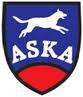 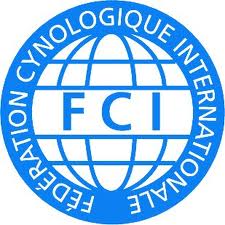 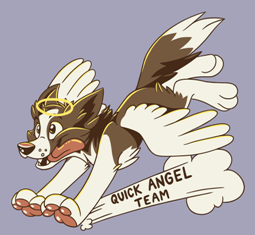 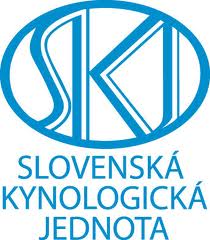 Organizátor:               Quick angel TeamMiesto konania:        	Padan – futbalové íhrisko  Rozhodcovia:             	Pavol RoháčekGarant:                         Renata Millan KralovaProgram pretekov:7:00-7:45 Prezentácia    8:00 obhliadka parkuru A3                                           3 x A3                           	3 x A2                           	3 x A1                         Časový plán po uzávierke                    	        	Štartovné:    	15,- Є tím		12,- Є tím/ Ďalší pes                    	Platba vopred na číslo účtu: SK5883300000002801106461  FIO banka                    	Platba na mieste možná len po dohode s organizátorom akcie.Veterinárne podmienky: Platné očkovania zapísané vo veterinárnom preukaze alebo PetpaseVšeobecné ustanovenia: Preteky sú usporiadané podľa pravidiel ASKA. Organizátor si vyhradzuje právo na zmenu programu. Za škody spôsobené psom zodpovedá psovod. Je potrebné udržiavať čistotu a zbierať exkrementy po psoch.Protest je možné podať po zložení zálohy 20 €. V prípade nutnosti zrušenia pretekov z dôvodu vyššej moci, prepadá štartovné v prospech organizátora. Štartovné je nevratné, v prípade potreby je možné štartovné preniesť na iný prihlásený tím.                                 Obmedzený počet pretekárov, max. 60!  Uzávierka prihlášok: 	15.4.2018Quick angel Team Vás pozýva naSkúškový deň rýchlych uhlov29.4.2018